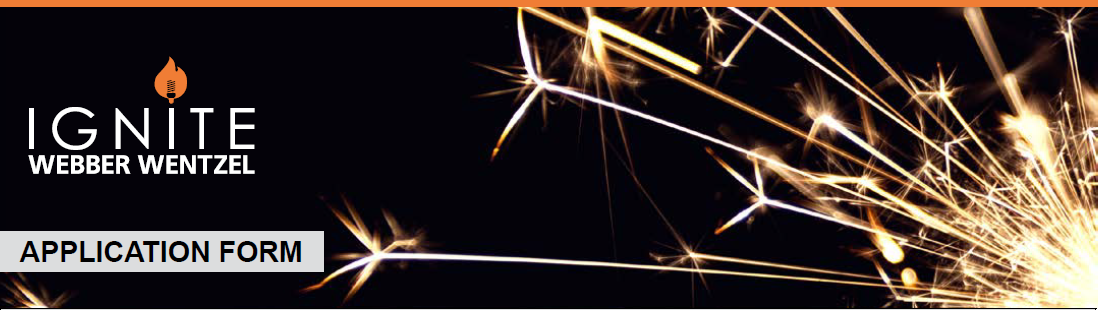 NOTE: You will only be considered for the programme if the application form is properly completed and all material supporting information required is provided.For more information on this programme or to discuss potential opportunities to work together outside of the programme, please contact us - iqnite@webberwentzel.com To find out about how we process your information, read our privacy policy on www.webberwentzel.com. About YouAbout YouNameEmail addressTelephone numberYour position/roleAbout the companyAbout the companyName of the start-up (please provide the company name, registration number and country of incorporation)B-BBEE status (please attach certificate if you have one or explain why one is not available)City and country where company is locatedLinks to website and social media pages (e.g. Facebook page, Twitter profile etc)When was the company founded?Tell us about the founders and the management teamHow many people do you employ?Who are your key shareholders? Explain your ownership structurePlease list key sources of funding, total funding raised to date, details of your funders, and when you plan to have your next funding roundBusiness and product informationBusiness and product informationTell us about your business proposition/model/product/service(i.e. the problem you are trying to solve) (500 words)At what stage of business/product development are you?Explain your current traction (revenue/ customers/ users)Tell us about your significant past achievements and describe your development/business plan and roadmap for the next 12 monthsWhat is the biggest challenge your business is currently facing? What solutions or steps are you putting in place to address this challenge?Who are your competitors and how are you different? (include URLs)Relationships and communityRelationships and communityWho are your key business advisors? Include details of the relationships you already have with lawyers, consultants or accounting firmsHave you previously participated in an accelerator/incubator programme / pitched at any major startup events? Please provide detailsProvide details of your community involvement and contributions to societyDo you have any contacts at Webber Wentzel? If so, who?OtherOtherHow did you hear about Webber Wentzel Ignite?Are there specific legal areas that you require help with? If so, which ones?